PEDOSFÉRA – pracuj s uč. na str. 56 - 58Pedosféra je .......................   ..................   Země.Horniny na zemském povrchu jsou postupně ........................... Dochází k rozpadu hornin na ............................   ...................... Tento proces nazýváme ..........................Půda se skládá ze dvou složek:1. ...............................2. ...............................NEŽIVÁ SLOŽKANeživou složku půdy tvoří zvětralá ...............   ..................., půdní .............. a půdní ...............Co je to humus? ........................................................................................................................Čím půda obsahuje více humusu (živin), tím je ..............................ŽIVÁ SLOŽKAŽivou složku tvoří kořeny .................   ....................., .............................. a ..............................PŮDNÍ EROZEPůdní eroze je odnos ......................   ....................... na jiná ....................Čím byla způsobena půdní eroze na obrázcích?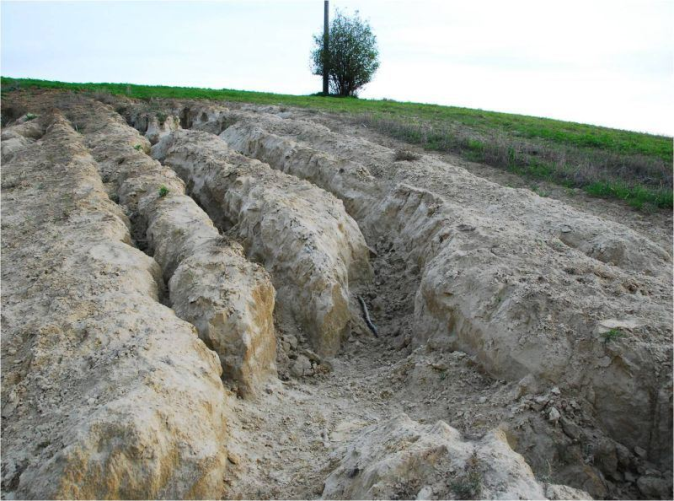 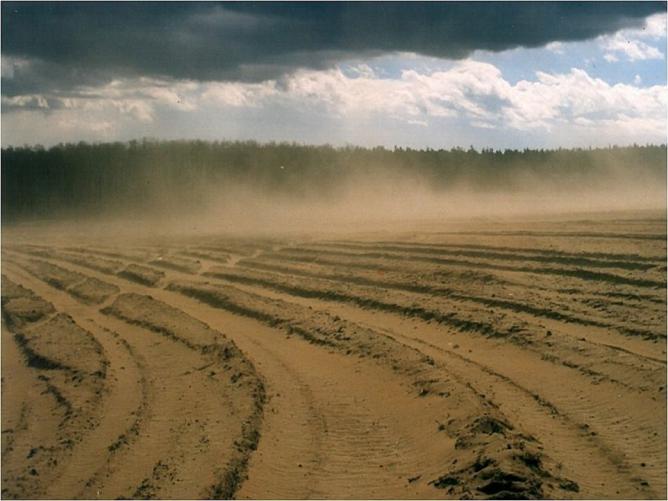 ..............................................................		  ..............................................................VÝZNAM PŮDYPůdu je třeba ......................., protože umožňuje pěstování ..................., které živí .................Co je to kontaminace půdy? Znečišťování ................................................................................